Corea del Sud 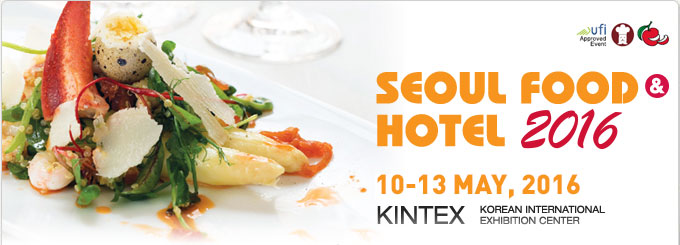 UMBRIA EXPORT, nell’ambito delle iniziative di promozione sui mercati esteri del sistema imprenditoriale umbro che verranno realizzate con il supporto finanziario ed organizzativo delle Casse di Risparmio dell’Umbria e della rete estera di Intesa SanPaolo, segnala la  propria  partecipazione alla Fiera  Seoul Food  Hotel 2016. (www.seoulfood.or.kr)Perché partecipareLa Fiera  Seoul Food & Hotel ha una cadenza annuale  ed è rivolta  solo agli operatori  del settore   divenendo, negli anni, un importante punto di riferimento per l’industria del food  e dell’ospitalità alberghiera in Corea del SudLa Corea del Sud , con i suoi  50 milioni   di consumatori ed un reddito pro- capite  di 28.180 dollari, è la 12° economia  piu’ importante del Mondo ( la quarta in Asia ), che  importa il 68% di materie prime alimentari di cui ha bisognoSecondo  gli ultimi dati disponibili ( 2013 )  l’industria alimentare  coreana è cresciuta del  6,1% rispetto all’anno precedente raggiungendo  un valore di 131 miliardi USD: Uno sviluppo pari a +71% in 10 anni.Tra i tre mercati piu’ significativi del nord-est asiatico ( Corea, Giappone  e Cina )  la Corea  segna i tassi di crescita  del consumo procapite  più  vivaci.  (Fonte  ICE Agenzia). Umbria  Export ha prenotato 5  stand da 9 mq ciascuno. In ciascuno stand potranno essere ospitate al massimo due imprese.  Il numero massimo di imprese ammesse sarà  dunque di 10. Tutti gli stand che saranno  confermati  faranno parte di un’area unica (open space Umbria) all’interno del Padiglione Italia (organizzato da ICE Agenzia ) Il supporto finanziario delle Casse di Risparmio dell’Umbria consentirà l’abbattimento dei costi di realizzazione. Sono previste le seguenti quote di partecipazione :4,5mq ( stand condiviso con altra azienda )  € 1.400,00 + IVA per aziende associate a Confindustria Umbria4,5mq ( stand condiviso con altra azienda )  € 1.700,00 + IVA  per aziende non associate a Confindustria Umbria9 mq ( stand singolo ) € 2.700,00 + IVA	per aziende associate a Confindustria Umbria9 mq ( stand singolo ) € 3.300,00 + IVA	per aziende non associate  a Confindustria UmbriaN. B.  fatta salva la priorità acquisita in base alla  cronologia dell’arrivo delle adesioni, l’assegnazione  della porzione di stand di 4,5mq è subordinata all’assegnazione degli altri 4,5mq ad un’altra impresa. L’assegnazione delle singole postazioni aziendali, nell’ambito dell’area prenotata, sarà effettuata mediante estrazione a sorte. La quota di partecipazione comprende:Costo dell’area allestita  all’interno del Padiglione Italia (open-space Umbria)  ;Organizzazione della logistica (coordinamento e gestione della spedizione campionari e della prenotazione dei voli, hotel ed interpreti); Assistenza in fiera.Tutti i costi di volo, vitto, alloggio, visti, interpretariato, allestimenti aggiuntivi a quello ordinario riferito ai 9 mq  e spedizione dei campionari sono a carico delle imprese partecipanti.Il pagamento della quota dovrà avvenire tassativamente entro 5  giorni  dalla comunicazione di assegnazione dell’area a Umbria  Export da parte dell’ICE.CALENDARIOentro 10  novembre  2015	invio della scheda di adesione allegata  a  Umbria  Export ;entro 5  giorni dalla comunicazione di assegnazione dell’area da parte  dell’ICE a Umbria Export:  pagamento del 100%  quota di partecipazione.  Priorità temporale N.B:  NEL CASO IN CUI  LE ADESIONI  FOSSERO  SUPERIORI  AGLI SPAZI  PRENOTATI E ASSEGNATI DALL’ICE A UMBRIA EXPORT, SARA’ DATA PRIORITA’  ALL’ORDINE CRONOLOGICO  DI ARRIVO  A UMBRIA  EXPORT  DELLA SCHEDA DI ADESIONE ALLEGATA ALLA PRESENTERIFERIMENTI ORGANIZZATIVI      UMBRIA EXPORT: Dott.ssa Zelimirka Karesin,  Dr. Giangiacomo Barberini, Roberta Degli Esposti.      (tel. 075 582761, fax 075 35378 – mail uexp@exp.it)  Corea del Sud SCHEDA DI ADESIONE  A   SEOUL FOOD & HOTEL 2016       Da restituire a Umbria  Export (uexp@exp.it - fax 075 35378) entro il 10 NOVEMBRE 2015										Spett.le Umbria ExportVia Palermo 80/a PerugiaIl sottoscritto _________________________________________________________________________________________ in qualità di  legale rappresentante dell’ impresa__________________________________________________dichiara di essere interessato a partecipare alla fiera in oggetto e chiede di poter essere assegnatario del seguente spazio: ☐	4,5 mq ( stand condiviso con altra azienda )  € 1.400,00 + IVA  in quanto azienda  associata a Confindustria Umbria;☐	4,5 mq ( stand condiviso con altra azienda )  € 1.700,00, + IVA in quanto azienda   NON  associata a Confindustria Umbria;☐	9 mq ( stand singolo ) € 2.700,00 + IVA in quanto azienda  associata a Confindustria Umbria☐	9 mq ( stand singolo ) € 3.300, 00 + IVA in quanto azienda  NON  associata a Confindustria Umbria Il sottoscritto si impegna a versare a Umbria  Export  la quota  di partecipazione  corrispondente alla opzione scelta con le  seguenti modalità :100% entro 5 giorni dalla comunicazione da parte di ICE a Umbria Export  dell’Assegnazione dell’Area, pena la perdita della priorità temporale. Coordinate bancarie per il pagamento: CASSE DI RISPARMIO DELL’UMBRIA SpA - IBAN: IT 48 X 06315 03005 000001400843 Referente per l’azienda ______________________   Tel. ________________________ mail _______________________________Luogo e data ____________________________________ Timbro e Firma ____________________________________________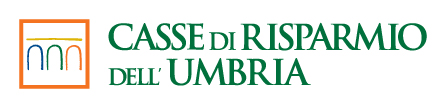 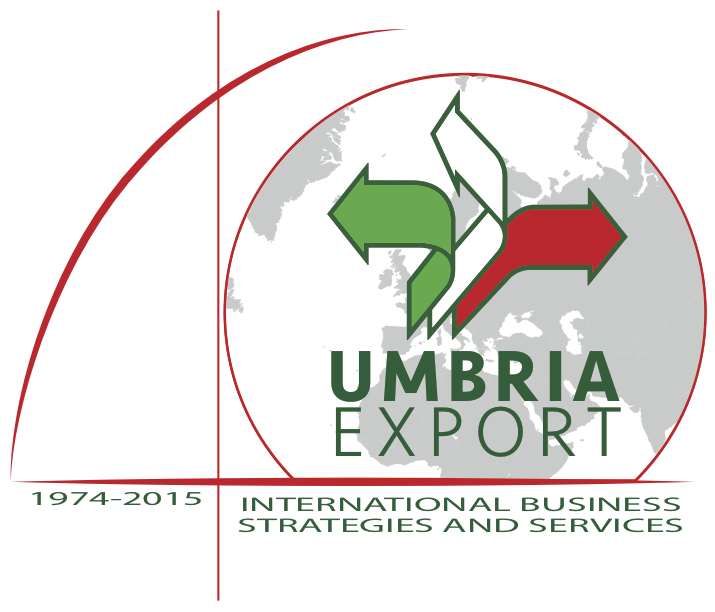 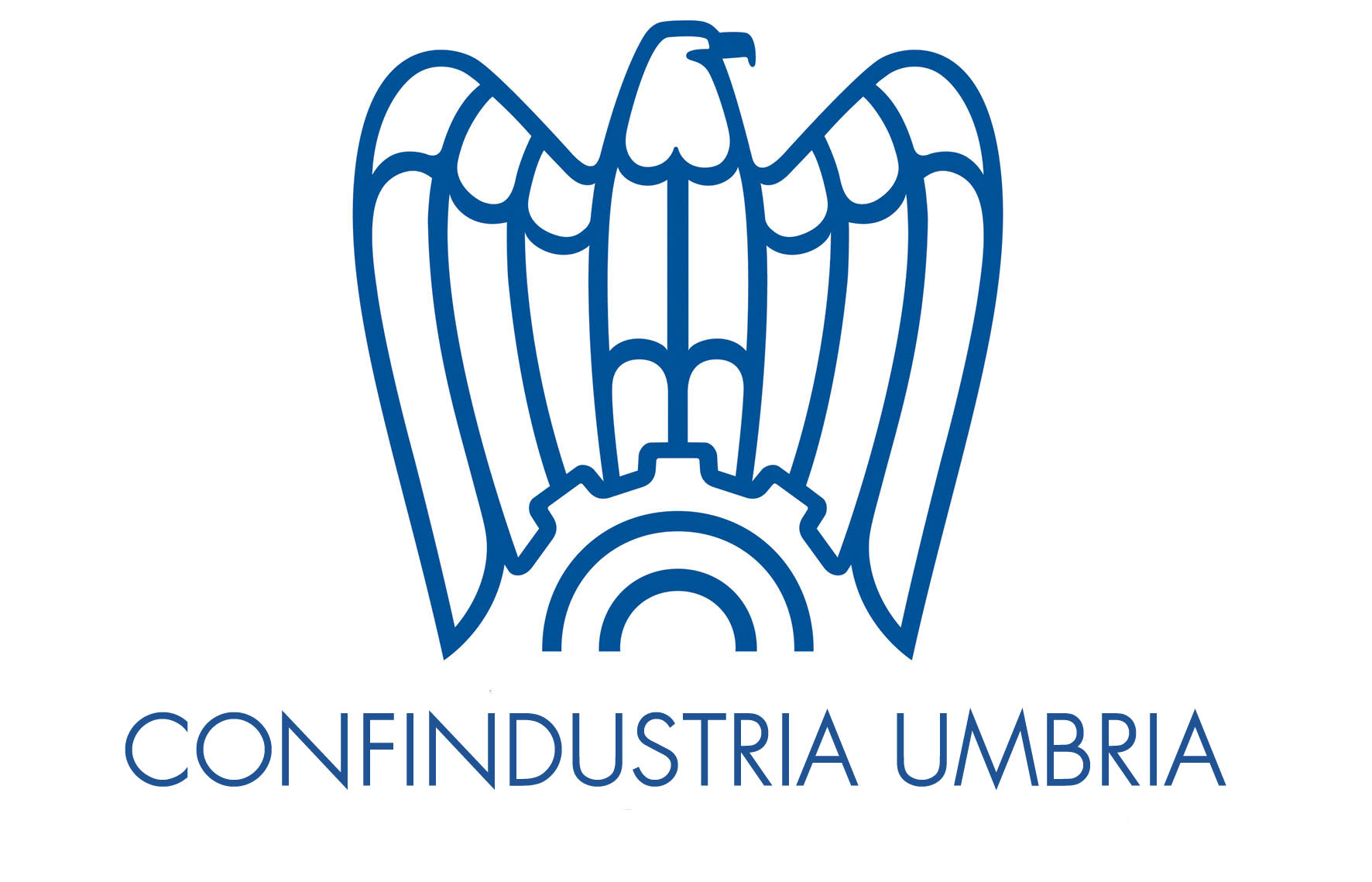 